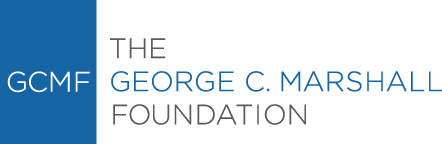 Permission to Publish FormPermission is granted for one-time, non-exclusive, world-wide rights, in the medium specified. This agreement applies only to the project specified in this agreement.Permission is granted for one edition of a publication (defined as any number of reprintings whereby the text remains essentially unchanged) or for a single video, digital, television, or film production for the life of the production with unlimited rebroadcasts.Format of Publication:BookPeriodicalFilm/Video ExhibitWebsite w URLOther Images and documents to be published: (please include catalog number) GCM 1234Where will the item (s) be published?  ____________________________________________________Please send a copy of the published item, or in the case of born digital, a link/citation.Please use the following credit line:Courtesy of the George C. Marshall Foundation, Lexington, Virginia.Fees required for permission to publish:I/we agree to the conditions above:Name:_______________________________________________________________________________Company:____________________________________________________________________________Address:_____________________________________________________________________________Phone number:______________________________________	email:___________________________Signature:__________________________________________	Date:______________________________________________________________________________	Date:____________________________Signature of Marshall Foundation staff